 СТЕПНОВСКОЕ МУНИЦИПАЛЬНОЕ ОБРАЗОВАНИЕ СОВЕТСКОГО МУНИЦИПАЛЬНОГО РАЙОНА  САРАТОВСКОЙ ОБЛАСТИ 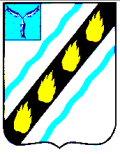 СОВЕТ ДЕПУТАТОВ третьего созыва РЕШЕНИЕ  от 20.09.2013 № 3 Об избрании секретаря Совета депутатов Степновского муниципального образования  соответствии со статьей 19  Устава Степновского муниципального образования Советского муниципального района Саратовской области, Совет депутатов РЕШИЛ:  Избрать секретарем Совета депутатов Степновского муниципального образования  Чубарых  Светлану  Васильевну  –  депутата  Совета  депутатов Степновского муниципального образования.  Настоящее решение вступает в силу со дня его принятия и подлежит официальному обнародованию в установленном порядке.  Председательствующий на  заседании Совета депутатов            С.В.Табаков                                                               